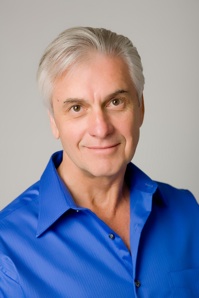 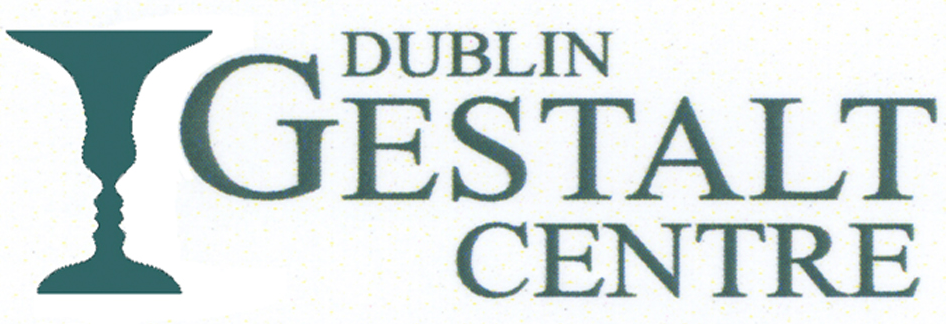 A Workshop with Rich Hycner Ph.D.Therapeutic Artistry : Between Client and TherapistThe Workshop will include theory, demonstrations and discussion.Date : 13th  – 15th  September 20199.30 to 5.30 Friday & Saturday, 9.30 to 1.00 SundayVenue : Avila, Bloomfield Avenue, Donnybrook, Dublin. D04 YF66.Cost : €380. Includes Light Refreshments. Full Payment by 1st August. Numbers limited to 30Full Details and Application Form on our Websitewww.gestalt.ie  ; email  : info@gestalt.ie